Grove Singers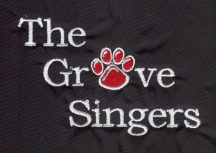 2019-2020Welcome to the GROVE SINGERS! I am so excited about this group!  We have a busy 2019-2020 year planned, and I am sure that we will have more added to our schedule as opportunities arise. Please read through this packet carefully. FAIR SHARE MONEYAs a member of Grove Singers, all participants must provide a “fair share” contribution of money of $100.  This money is used throughout the year for various choral endeavors and activities.  On a separate page, you will find the payment options available for the fair share money.GROVE SINGER ATTIREAll Grove Singers will be responsible for providing the funding for their own performance outfits.  These outfits take a while to arrive after the orders have been placed, so I recommend ordering sooner rather than later.  I have several used dresses that Grove Singers from prior years have sold back to the program.  Please see me if you are interested in the used dress for a reduced cost.  Please be aware that only certain sizes are available of the used dresses.  Students who have the uniform from previous years may continue to use the same uniform-it is exactly the same.  The following items are due no later than October 15th:Female Attire:Link for attire: https://www.formalfashionsinc.com/dresses/swing-dresses/69-style-s3786gn.htmlLink for shoes (just a suggestion-there are many places to find these shoes) https://www.amazon.com/STELLE-Character-Dance-Shoes-Women/dp/B01N7Z0FF4/ref=sr_1_5?keywords=black+character+shoes&qid=1566265227&s=gateway&sr=8-5 8th Graders will have the option of selling their dress back to Holly Grove at the end of the year and receive $35 back for their outfit!Make sure to follow the measurement guide on the website and order the next size up from whatever they measure so that the outfit will fit them for at least two years.Male Attire:Attire link: https://www.formalfashionsinc.com/menswear/value-packages/55-4-pc-package.htmlMake sure to follow the measurement guide on the website and order the next size up from whatever they measure so that the outfit will fit them for at least two years.Shoes may be purchased anywhere, but should look like the ones pictured below.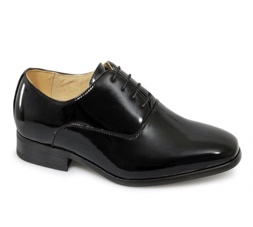 FUNDRAISERSWe will plan and participate in several fundraisers to help raise money for our costumes, food before concerts, etc.  If all singers participate in the fundraisers and raise and/or pay in the fair share amount ($100), we should be able to eliminate the out of pocket costs for costumes.  The costumes will be property of Holly Grove Middle School Choir Department and will be used from year to year.  After school activities do not have an allotted budget from the school and therefore we must fundraise as much as possible!GROVE SINGER T-SHIRTEach Grove Singer will also be required to have the GROVE SINGERS t-shirt.  The t-shirts will be purchased from the fair share amount.  We will establish a design and price out the shirts.  I will also price out hoodies, which will be avail to you upon your own purchase and will be optional.COMMITMENTGROVE SINGERS will run until the end of May, 2020.  Please make sure that you are communicating with me when you will not be at rehearsal.  Singers who do not come to rehearsal for any reason may be pulled from or not included in a song or event, depending upon the circumstances.  GROVE SINGERS is an ensemble.  When one person is missing, it affects everyone.  Rehearsals and performances are expected to be a priority.  We will meet every Wednesday and Friday during K-9 Time.  Students should get their agendas pre-stamped for these days for the entire year and they will be mandatory.  If a teacher has something extremely pressing that you must attend during one of these K9 times, that teacher must email me to excuse you.  Students who are not attending K-9 will be pulled from or not included in a dance or a section of a dance depending on the circumstances.  I will also hold rehearsals on Tuesday afternoons from 3:00-4:30pm.  This will allow us to practice with everyone for a longer period of time.  If you are tracked out, you are expected to attend at least 2 out of the 3 Tuesday afternoon rehearsals during your track out.  Please make an effort to be at those rehearsals.  You are not required to attend the K-9 rehearsals during track out.  PARENT INVOLVEMENTIncluded in this packet is a parent volunteer survey.  These are many ways that you can be involved in the GROVE SINGERS.  We must establish parents who can run and be in charge of the Holly Grove Middle School Choir Boosters Club.  If you are willing to take part in the Boosters organization, please send me a separate email to voice your interest!TRIPS AND PERFORMANCESWe will audition for Pieces of Gold in the fall.  GROVE SINGERS are expected to be available to perform at all of the concerts, and state sanctioned choral events.  This year’s Fine Arts Trip will be to Walt Disney World in Orlando Florida.  All Grove Singers are encouraged to attend as we will be performing in the park on one of the days of the trip as well as attending a professional workshop.  For more information about the Disney trip, please attend an interest meeting on Tuesday, August 27th from 6-7pm.  The trip will be April 1-5, 2020.  The estimated cost of the trip is $860, depending on how many students attend.  We will hold several fundraisers to help reduce the cost of the trip.  I need as many Grove Singers to attend this trip as possible!INFORMATION PACKETPlease read through and fill out the papers in the information packet.  The packet is due back to Ms. Hengler by August 27th.GROVE SINGERS MANDATORY PARENT MEETINGThere is a mandatory parent meeting on Tuesday, August 27th from 5pm-6pm in the Choir Room.  We will go over all of the expectations for Grove Singers, the calendar, and assign volunteer positions.  Please make every effort to make sure that a parent or guardian is in attendance.  STAYING IN TOUCHCommunication is the key to success.  You can reach me by several methods:Email: mhengler@wcpss.netSchool Phone: (919) 567-4177 (main office)Sign up for Remind 101: go to https://www.remind.com/join/9def8aa Please feel free to contact me at any time.  Email and Remind 101 will be the fastest ways to reach me :) “Sing”cerely,Mackenzie HenglerChoir DirectorHolly Grove Middle School   GROVE SINGERSGROVE SINGERS must maintain a C average or above in all classes in order to be eligible to perform.GROVE SINGERS must maintain excellent behavior in all classes and throughout the school.GROVE SINGERS need to have rides arranged ahead of time.  Rehearsals will end at 4:30pm.  All  must be picked up no later than 4:35.  Singers are allowed ONE late pick up per semester.  Please inform Ms. Hengler of transportation issues as soon as possible.Ms. Hengler must be notified by a parent/guardian of all absences from rehearsal.  Excessive absences from class/rehearsals will result in removal from the group.  Students should attend every Wednesday and Friday K9 rehearsals unless they are excused by a teacher email.  Students are allowed to miss ONE Tuesday afternoon rehearsal during their track out unless approved in advance by Ms. Hengler.All dress rehearsals and performances are mandatory.  If a conflict arises, Ms. Hengler must be notified by a parent/guardian of the conflict as soon as possible.GROVE SINGERS are expected in all fundraising activities.  Members and their families will complete their fair share ($100) of the fundraising efforts for the group.GROVE SINGERS must arrive to all rehearsals and performances on time.  If a singer is going to be late to a performance or rehearsal it is his/her responsibility  to inform Ms. Hengler as soon as possible, preferably before the rehearsal or performance begins.  Excessive tardiness will result in removal from the company.GROVE SINGERS must come to rehearsals with music, folders, and a pencil, and to performances with proper attire and materials.Ms. Hengler will gladly meet with parents to discuss questions or concerns by appointment only.  Please do not disrupt rehearsal or performance to discuss your questions/concerns.________________________________________________________________________________________I understand the requirements and expectations of the GROVE SINGERS.  I agree to abide by the expectations and guidelines set in the contract.  I agree to communicate with Ms. Hengler should I have any questions, concerns, conflicts, etc.  I understand that the GROVE SINGERS is an ensemble.  It is my responsibility to fulfill my commitment to the group.  If I am unable to fulfill my commitment for any reason, it is my responsibility to inform Ms. Hengler as soon as possible.  I understand that if I fail to meet the guidelines or expectations of the contract, I may lose my privilege of performing or I may be removed from the group.  I agree to do my best to set an example of excellence and to represent Holly Grove Middle School and the choir program well when I am at school and out in the community.Student Signature __________________________________________________ Date_____________Parent Signature ___________________________________________________ Date_____________Parent Cell Phone Number___________________________________________Grove Singer Fair SharePlease select one of the payment options:________	I will pay the fair share amount of $100 in full by the due date, October 1st  ________	I plan to fundraise my fair share amount.  I understand that if I do not raise the full amount in fundraising profits by Feb 4th, I will be responsible for paying the remainder of the balance no later than that day. ________	I will pay the fair share amount in 5 installments of $20.  I will pay them on the first Tuesday of the first 5 months (October 1st, November 5th, December 3rd, January 7th, and February 4th).***Please make all checks payable to HGMS Chorus Boosters.***Please cut here and return portion below.  This top portion is for your records.Singer’s Name ________________________________________________________________	I will pay the fair share amount of $100 in full by the due date, October 1st  ________	I plan to fundraise my fair share amount.  I understand that if I do not raise the full amount in fundraising profits by Feb 4th, I will be responsible for paying the remainder of the balance no later than that day. ________	I will pay the fair share amount in 5 installments of $20.  I will pay them on the first Tuesday of the first 5 months (October 1st, November 5th, December 3rd, January 7th, and February 4th).Please select one of the payment options:Parent Signature___________________________________________Date_________GROVE SINGERPARENT VOLUNTEER SURVEYParent Name___________________________________________Singer’s Name__________________________________________I would be willing to volunteer in the following areas:______  Fundraising Chair______  Fundraising Committee______  Backstage help______  Photographer/Videographer______  Other (please list other ideas below)The best way to reach me is by:______Email	       	______Cell Phone		______Home PhoneThe best time to reach me is:GROVE SINGERSINFORMATION PACKETFORPlease fill out each sheet with the most accurate information.This packet is due back to Ms. Hengler byAugust 27th, 2019